Akceptujeme objednávku v souladu s ustanovením S 1740 zákona č. 89/2012 Sb. s doplněním podstatně neměnícím podmínky objednávky.Bereme na vědomí a souhlasíme s uveřejněním smlouvy (s hodnotou nad 50 tis Kč) v registru smluv zřízeném podle zák. č. 340/2015 Sb.*/) Podbarvená pole k povinnémll vyplněníStránka 1 z lPotvrzení objednávky čísloPotvrzení objednávky čísloPotvrzení objednávky čísloPotvrzení objednávky čísloPotvrzení objednávky čísloPotvrzení objednávky čísloPotvrzení objednávky čísloPotvrzení objednávky čísloPotvrzení objednávky číslo5499436/17.12.20185499436/17.12.20185499436/17.12.20185499436/17.12.20185499436/17.12.2018Platební ľldaje:Platební ľldaje:Platební ľldaje:Platební ľldaje:Obchodní ľldaje:Obchodní ľldaje:Obchodní ľldaje:Obchodní ľldaje:Obchodní ľldaje:Obchodní ľldaje:Zůsob úhrady:Bankovníłn převodem na základě daňového dokladuBankovníłn převodem na základě daňového dokladuBankovníłn převodem na základě daňového dokladuZpůsob dodání:Způsob dodání:Způsob dodání:Způsob dodání:Výsledky elektronickyVýsledky elektronickySplatnost:Do 30D UZPDo 30D UZPdnů odSłnluvnípoklita za pozdní dodání:Słnluvnípoklita za pozdní dodání:Słnluvnípoklita za pozdní dodání:Słnluvnípoklita za pozdní dodání:Urok z prodlení:í 2 nař. vl. 351/2013 Sb.í 2 nař. vl. 351/2013 Sb.í 2 nař. vl. 351/2013 Sb.Ostatní:Ostatní:Ostatní:Ostatní:Cena:*)Cena:*)bez DPH (Kč)bez DPH (Kč)bez DPH (Kč)sazba DPH (vo)sazba DPH (vo)sazba DPH (vo)DPH (Kč)DPH (Kč)s DPH (Kč)s DPH (Kč)s DPH (Kč)Cena:*)Cena:*)250 000, oo250 000, oo250 000, oo52 500,0052 500,00302 500,00302 500,00302 500,00Vystavil:J. StěrbováPodpis:*) 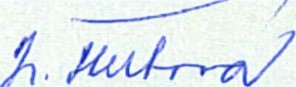 